LAMPIRANLampiran 1 : Naskah PenjelasanNaskah PenjelasanSaya, Kamilia Salsabila mahasiawa Program Studi D-III Jurusan Keperawatan Politeknik Kesehatan Kementrian Kesehatan Bandung, mulai tanggal 10-19 April 2023 akan melakukan kegiatan penelitian studi kasus dengan judul “Asuhan Keperawatan pada Pasien Penyakit Paru Obstruksi Kronis (PPOK) dengan Masalah Bersihan Jalan Napas di RSUD Kota Bandung”. Pada penelitian ini, penulis akan mengaplikasikan intervensi pemberian fisioterapi dada dalam pendekatan asuhan keperawatan dalam meningkatkan saturasi oksigen pada bersihan jalan napas tidak efektif (Ibu / Bapak) diajak untuk berpartisipasi didalam kegiatan penelitian ini, karena (Ibu / Bapak) sesuai dengan kriteria pasien yang saya tetapkan yaitu pasien dengan PPOK dengan masalah bersihan jalan napas, dan pasien mampu kooperatif selama tindakan. Manfaat penelitian ini antara lain mampu atau bisa mengeluarkan sputum, dan meningkatkan saturasi oksigen melalui tindakan fisioterapi dada. Pada penelitian ini (Ibu / Bapak) akan dilakukan observasi saturasi oksigen sebelum dilakukan fisioterapi dada dan setelah dilakukan fisioterapi dada. Pemberian fisioterapi dada ini akan diberikan dua kali dalam sehari oleh saya satu kali dan mandiri dibantu keluarga satu kali.  Selama kegiatan penelitian, resiko yang dialami oleh (Ibu / Bapak) adalah sedikit / bahkan tidak ada resiko yang terjadi pada saat mengikuti penelitian ini. Namun jika sekiranya ada kejadian yang tidak terduga diluar perkiraan, maka pemberian fisioterapi dada ini dapat diberhentikan. Informasi data yang didapat dari hasil penelitian akan kami rahasiakan, dan tidak akan dihubungkan dengan identitas (Ibu / Bapak). Jika penelitian ini dipublikasikan, identitas (Ibu / Bapak). Jika penelitian ini dipublikasikan, identitas (Ibu / Bapak) tetap kami jaga kerahasiaannya. Namun diakhir penelitian, kami akan menginformasikan hasil penelitian yang kami anggap bermanfaat diketahui (Ibu / Bapak).Setelah (Ibu / Bapak) memahami penjelasan penelitian ini, maka (Ibu / Bapak) kami minta kesediaanya untuk ikut serta dalam pemantauan penelitian ini, dan apabila (Ibu / Bapak) bersedia ikut serta dalam penelitian ini, dimohon untuk menandatangani lembar persetujuan, dan selanjutnya (Ibu / Bapak) dapat mengikuti program penelitian yang telah dijadwalkan. Partisipasi (Ibu / Bapak) bersifat sukarela. Jika ada yang tidak bersedia ikut pada penelitian ini, kami hargai pendapat (Ibu / Bapak) tanpa ada sanksi apapun. Sewaktu-waktu (Ibu / Bapak) memutuskan untuk berhenti dari penelitian ini dapat saja dilakukan tanpa dikenakan sanksi apapun. Bila dibutuhkan informasi lebih lanjut, (Ibu / Bapak) dapat menghubungi saya : Kamilia Salsabila melalui nomor telepon atau WA ke 082117976961. Lampiran 2 : Lembar Permohonan RespondenLEMBAR PERMOHONAN MENJADI RESPONDENAssalamualaikum Warahmatullahi Wabarakatuh,Dengan hormat,Saya yang bertanda tangan di bawah ini, mahasiswa Program Studi D-III Keperawatan, Jurusan Keperawatan Bandung, Poltekkes Kemenkes Bandung:Nama	: Kamilia SalsabilaNIM	: P17320120037Menuliskan surat permohonan ini dengan maksud akan melakukan Studi Kasus dengan pendekatan Asuhan Keperawatan yang berjudul “Asuhan Keperawatan Pada Pasien Penyakit Paru Obstruksi Kronis (PPOK) dengan Masalah Bersihan Jalan Napas di RSUD Kota Bandung” sebagai persyaratan untuk menyelesaikan program studi D-III Keperawatan. Keterlibatan Bapak/Ibu/Saudara/i dalam asuhan ini sangat menguntungkan, kedua akan mempercepat perawatan pasien. Oleh karena itu, untuk pelaksanaan kegiatan tersebut, saya memohon kesediaan Bapak/Ibu/Saudara/i untuk berpartisipasi sebagai responden dalam studi kasus tersebut. Segala informasi yang disampaikan oleh Bapak/Ibu/Saudara/i akan saya jaga kerahasiaannya dan hanya digunakan untuk kepentingan studi kasus ini. Saya akan bertanggung jawab jika ada informasi yang diberikan akan merugikan responden. Apabila Bapak/Ibu/Saudara/i berkenan menjadi responden, mohon kiranya Bapak/Ibu/Saudara/i menandatangani lembar persetujuan menjadi responden (lembar informed consent).Demikian permohonan ini saya sampaikan dan atas partisipasinya saya ucapkan terimakasih. Bandung, 13 April 2023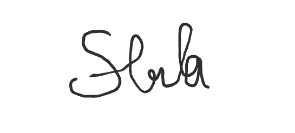  (Kamilia Salsabila)Lampiran 3 : Pernyataan Persetujuan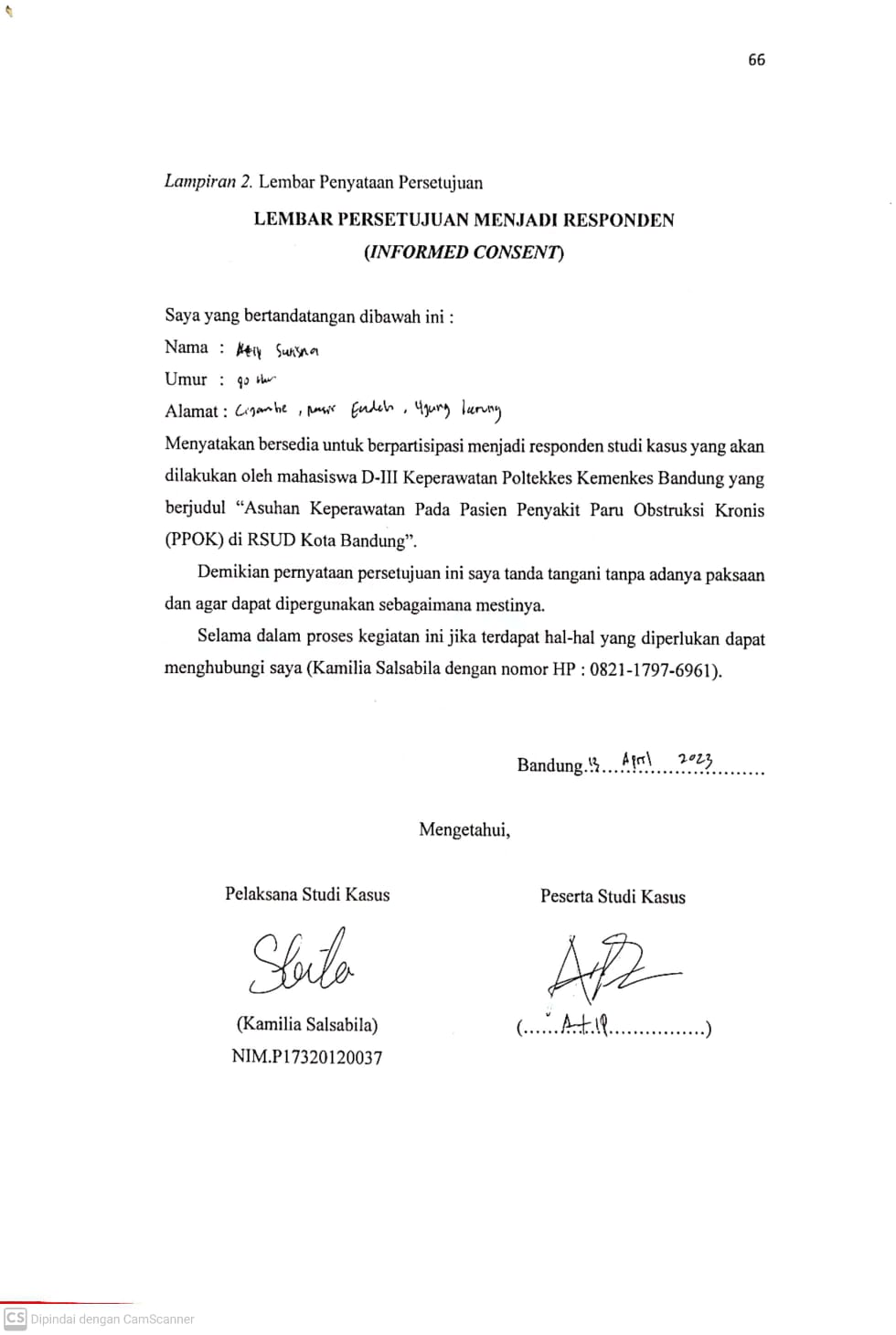 Lampiran 4 : SPO Prosedur Fisioterapi Dada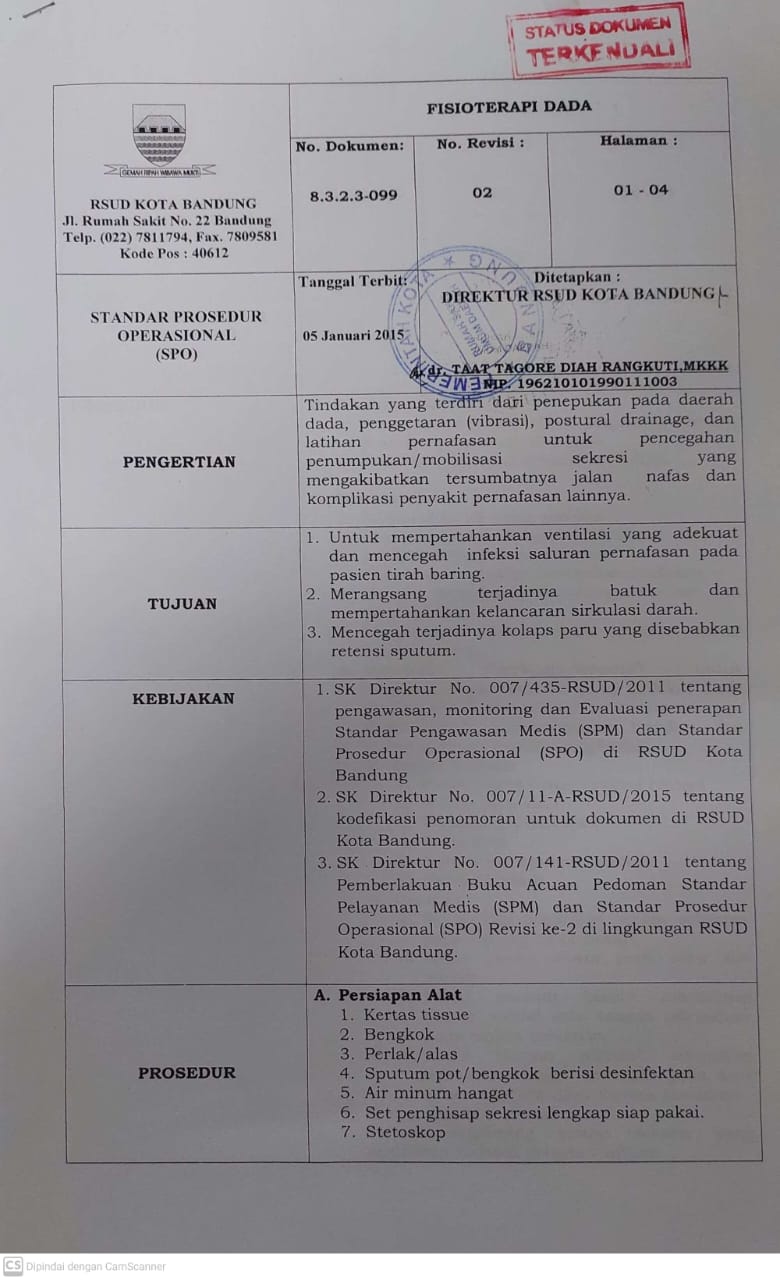 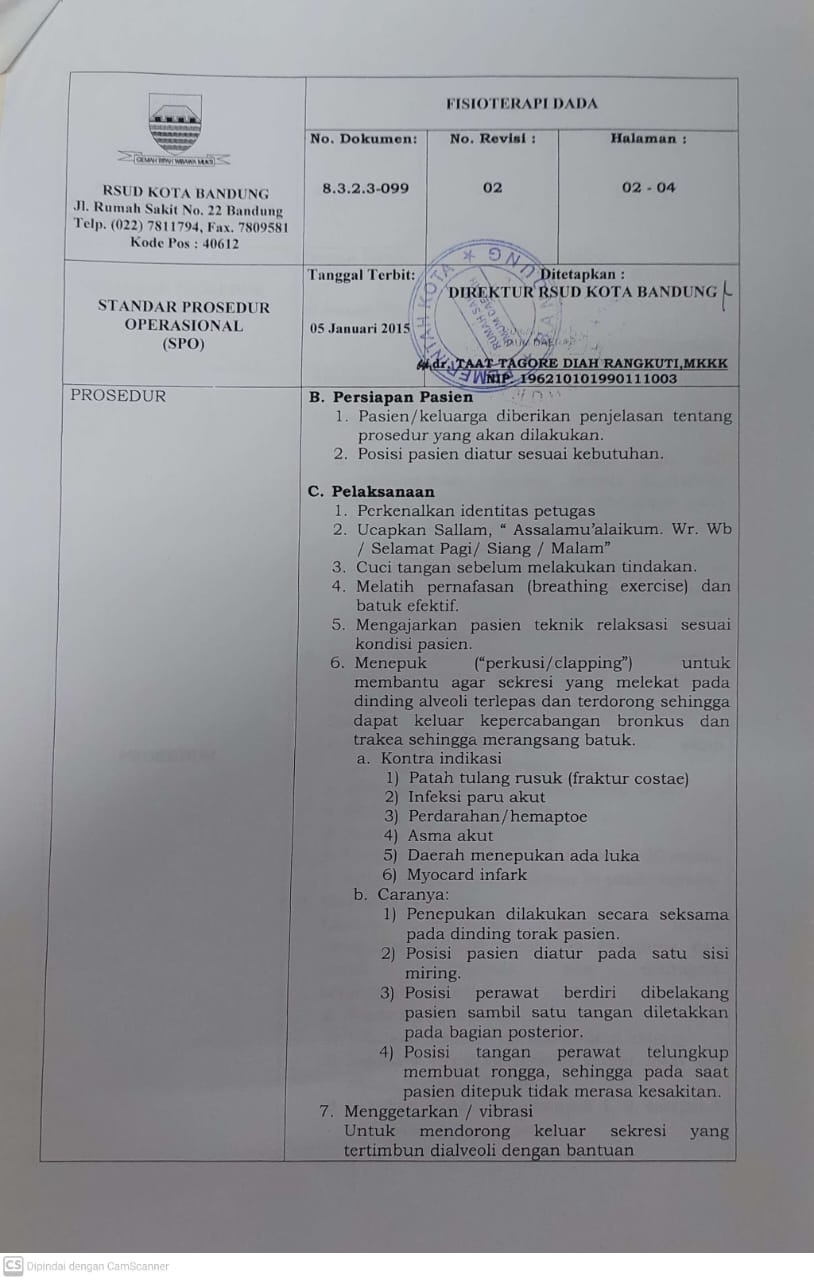 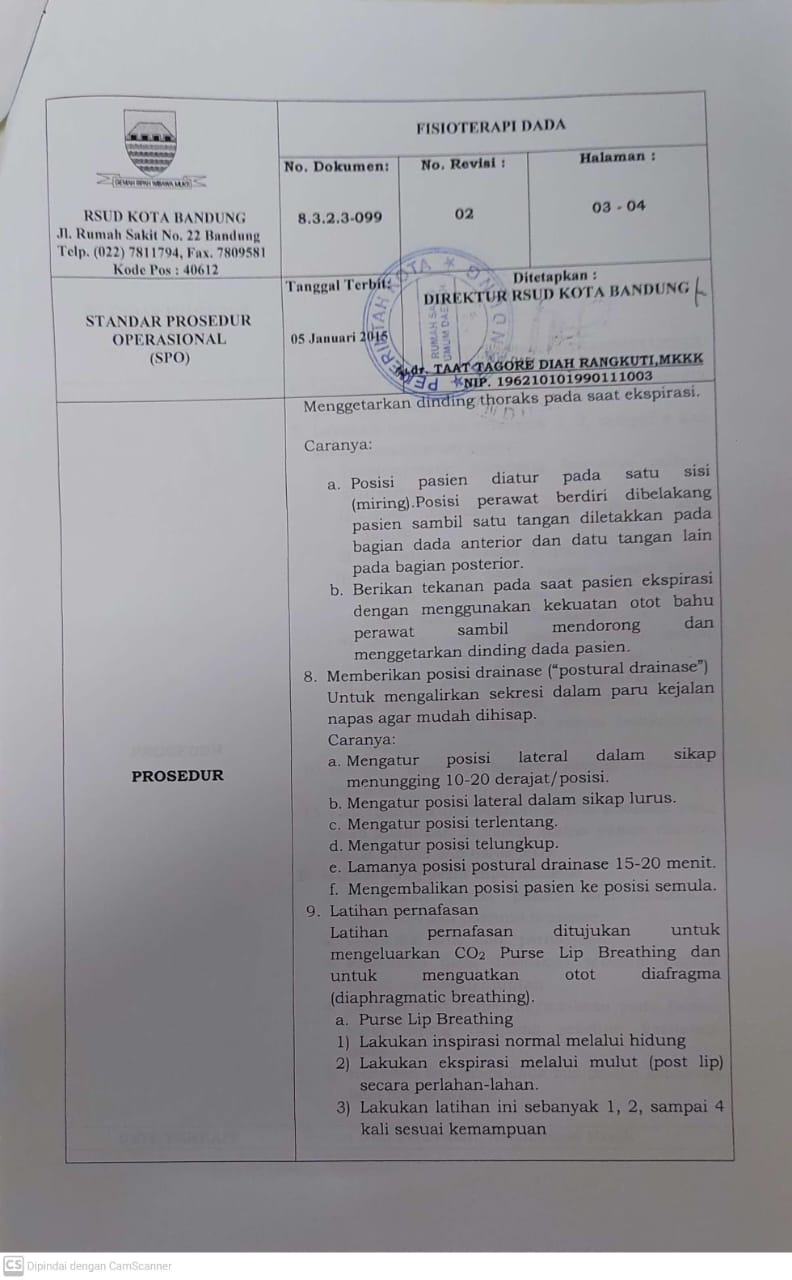 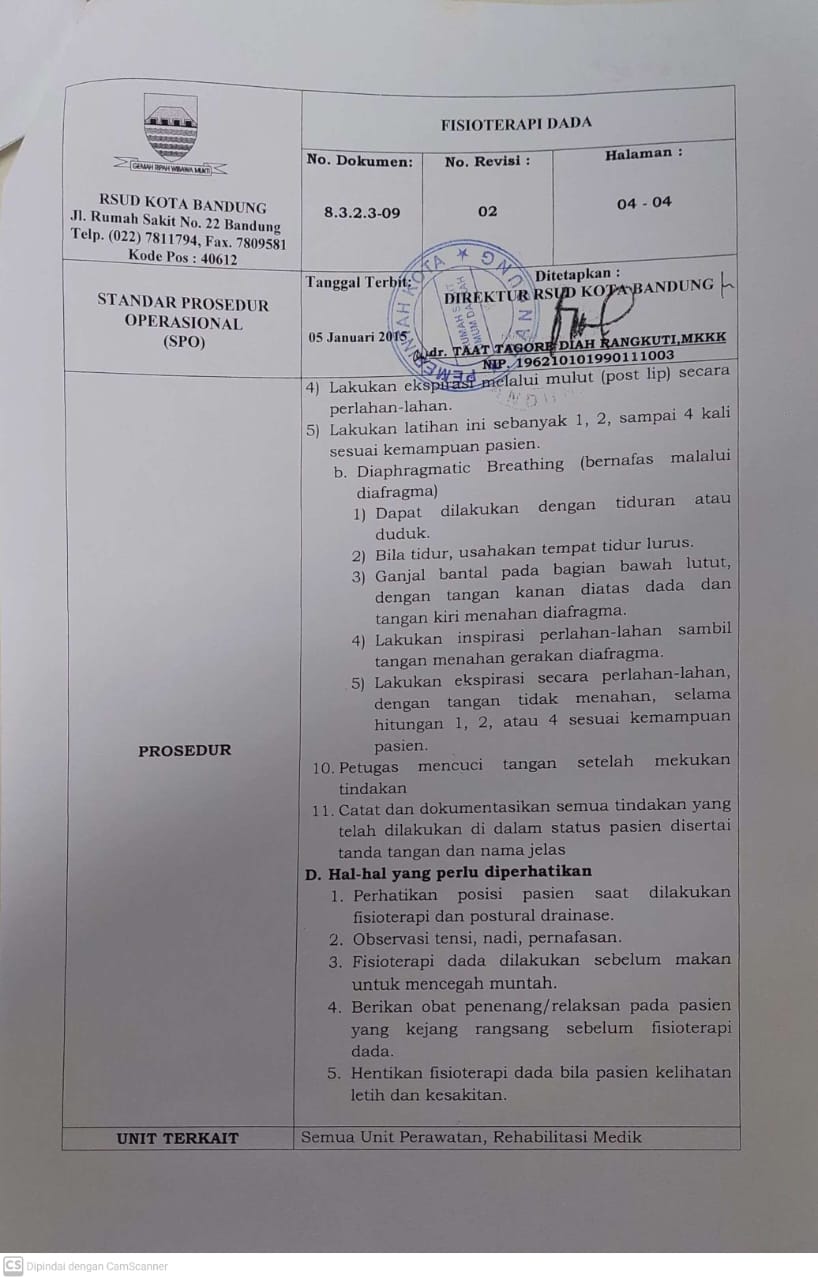 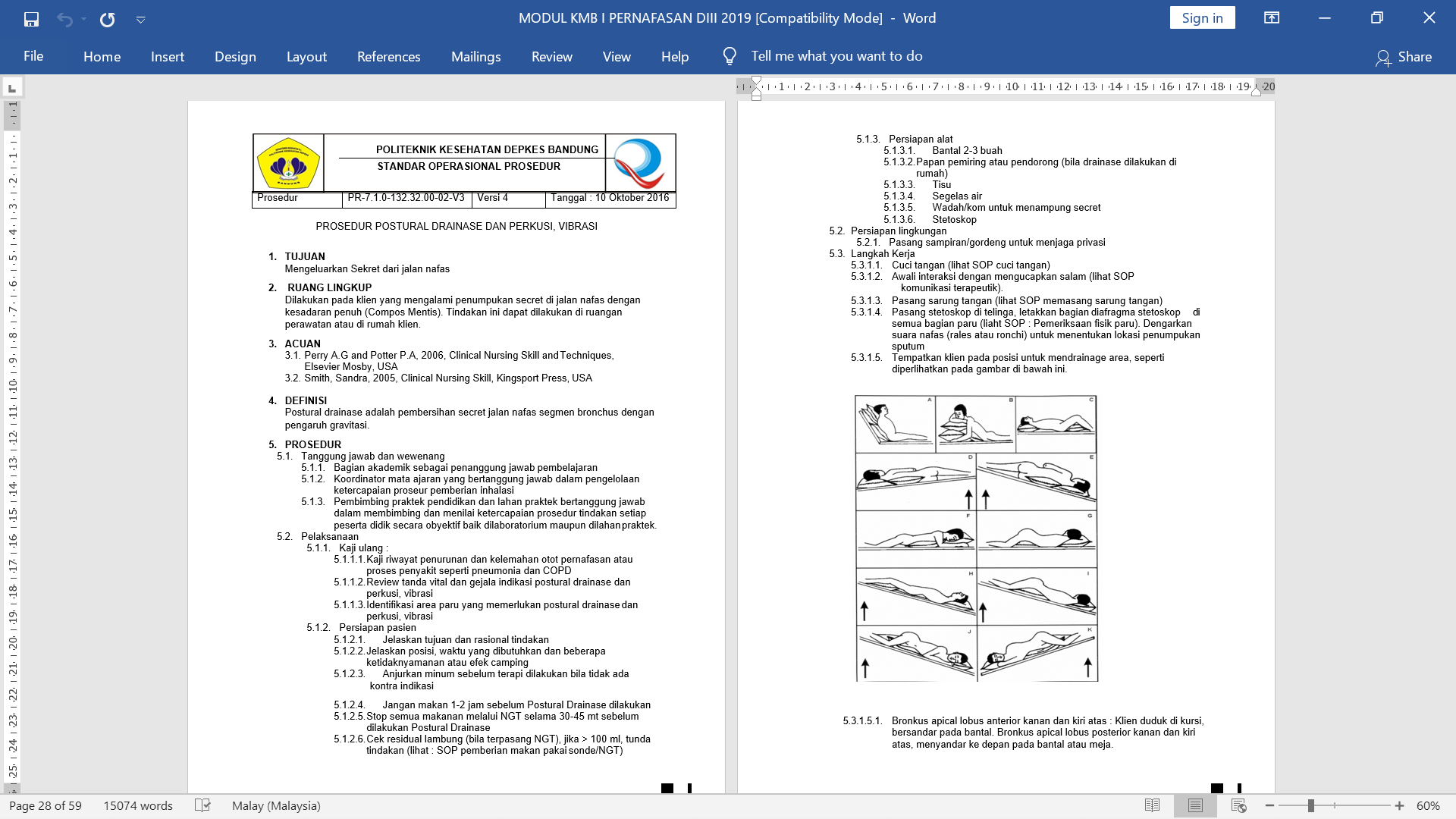 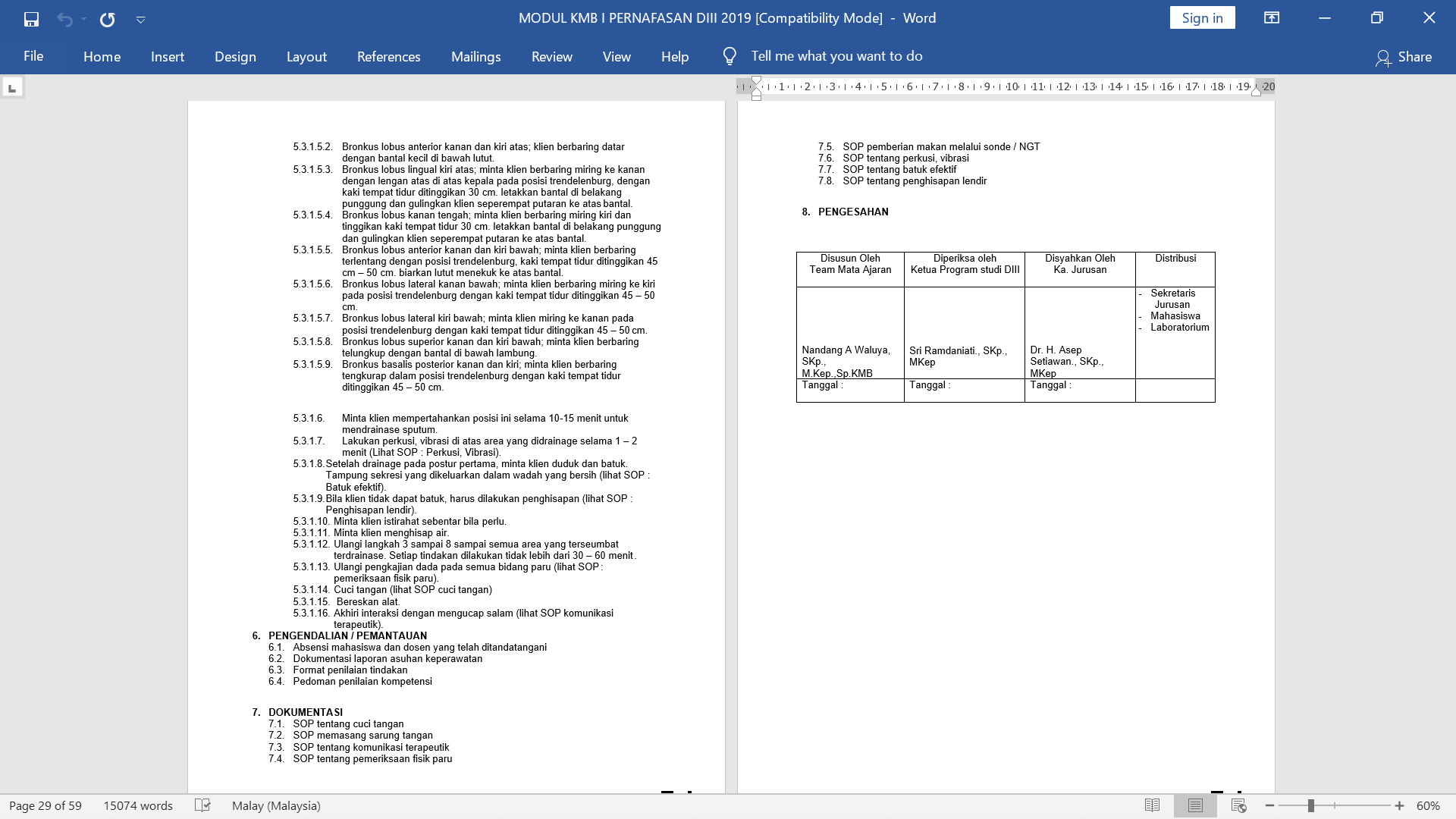 Lampiran 5 : Lembar Bimbingan KTI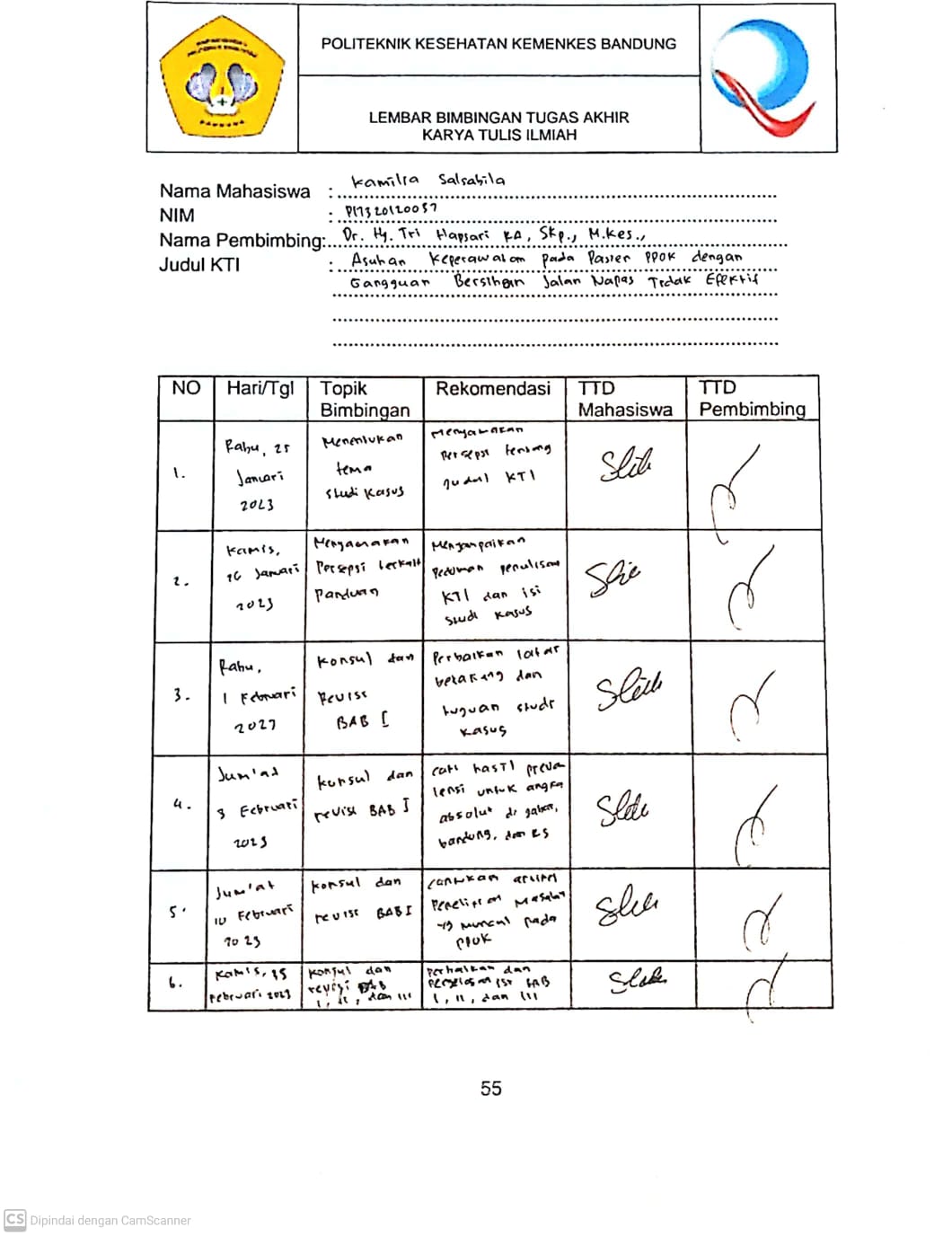 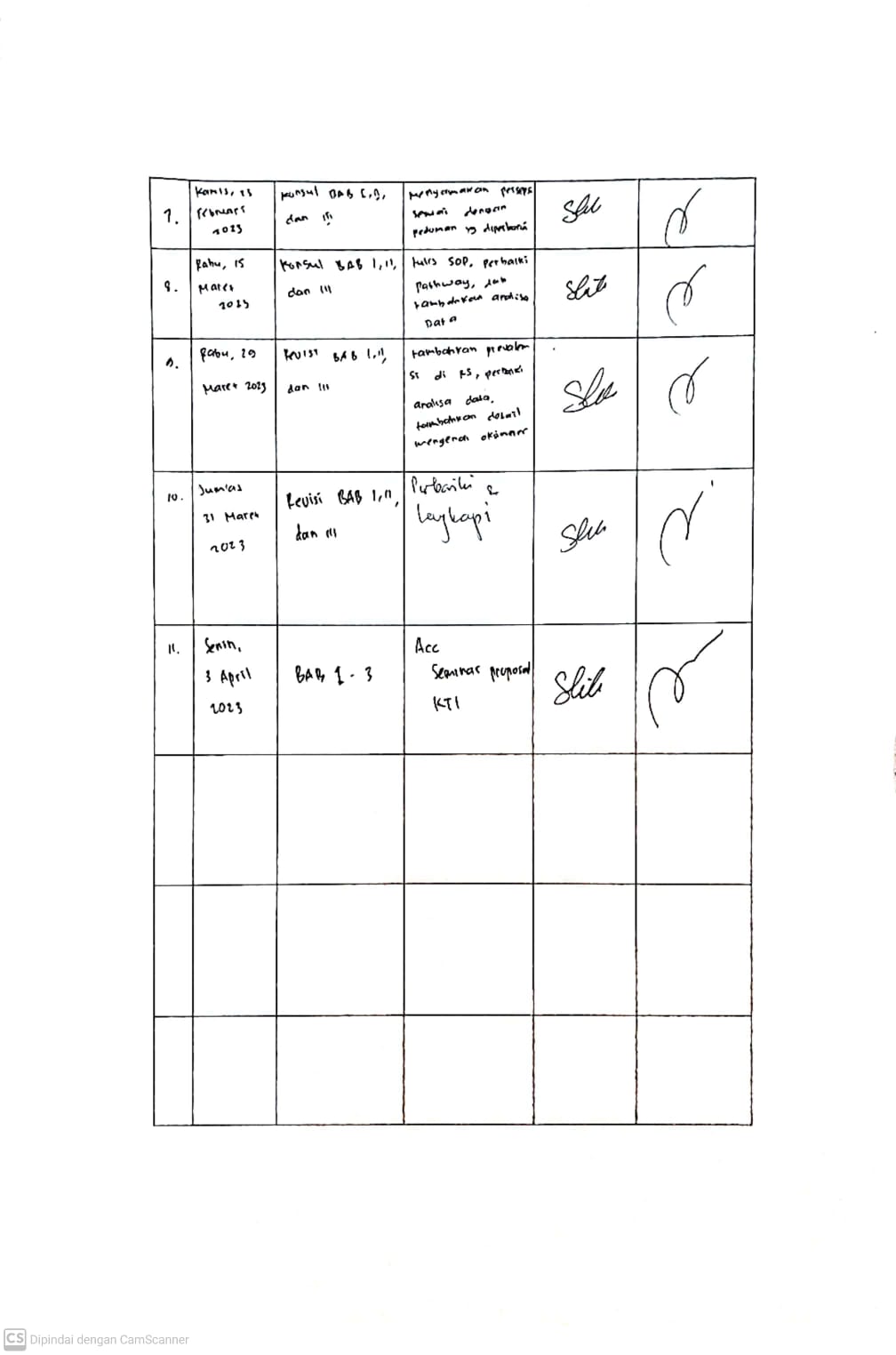 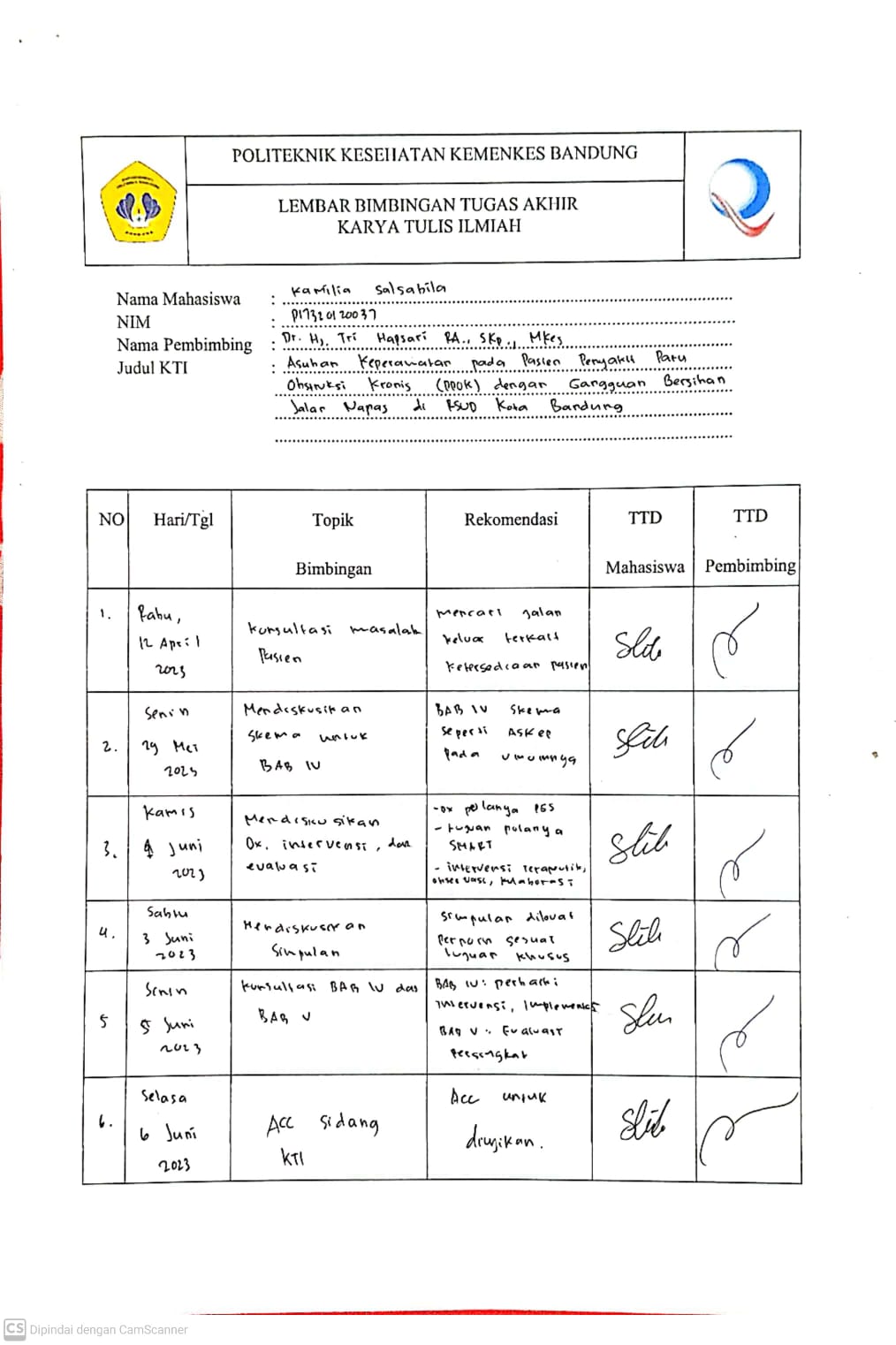 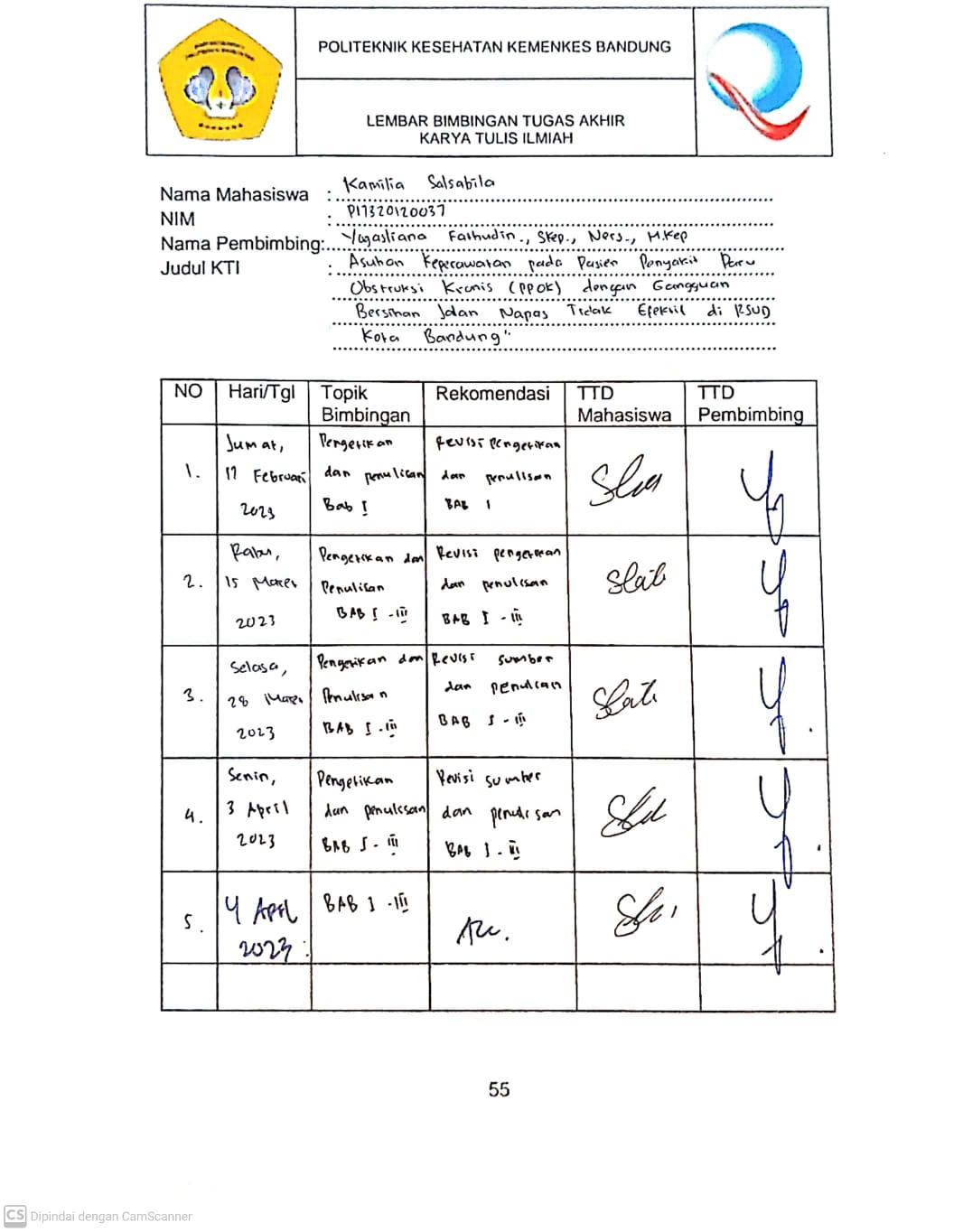 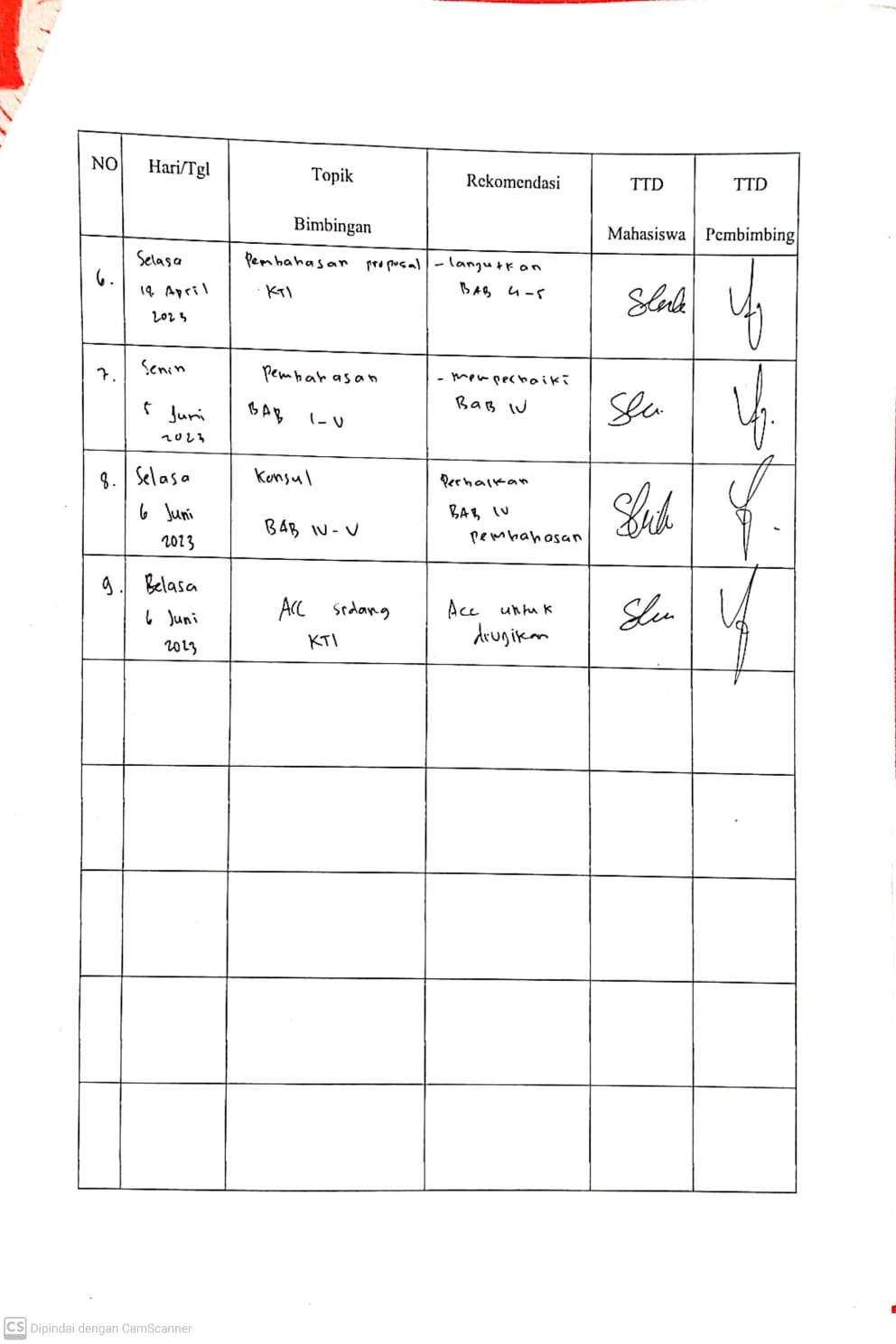 Lampiran 6 : Format Askep KMBFORMAT ASUHAN KEPERAWATAN KMBASUHAN KEPERAWATAN PADA /Nn. I DENGAN GANGGUAN SISTEM …..: AKIBAT ……………………………………….. DI RUANG ................ RS ..........PengkajianPengumpulan DataIdentitas PasienNama				: Tanggal Lahir/ Umur		: Jenis Kelamin			: Agama				: Pendidikan			: Pekerjaan			: Golongan Darah		: Diagnosa Medis		: Nomor Register		: Nomor Medrec 		: Tanggal Masuk RS		: Tanggal Pengkajian		: Alamat				: Identitas Penanggung JawabNama				: Umur				: Agama				: Pendidikan			: Pekerjaan			: Alamat				: Riwayat KesehatanRiwayat Kesehatan  SekarangKeluhan utama saat masuk RSKeluhan utama saat dikajiRiwayat Kesehatan Dahulu Riwayat Kesehatan KeluargaPola Aktivitas Sehari-hari (Bandingkan aktivitas sehari-hari antara kondisi sehat dan sakit: nutrisi, eliminasi, personal hygiene, istirahat tidur, aktifitas dan gaya hidup pasien)Pemeriksaan Fisik ( kalau untuk KDM menggunakan  Head to toe ) Sistem PernafasanSistem kardiovaskularSistem pencernaanSistem persyarafanSistem endokrinSistem genitourinariaSistem musculoskeletalSistem integumen dan imunitasWicaa dan THTSistem penglihatanData psikologis ; (Status emosi, Kecemasan, Pola koping, Gaya komunikasi, Konsep diri)Data sosial ( berisi hubungan dan pola interaksi dengan keluarga dan masyarakat)Data spiritual (mengidentifikasi tentang keyakinan hidup, optimisme terhadap kesembuhan penyakit, gangguan dalam melaksanakan ibadah)Data penunjang (dicatat semua prosedur diagnostik dan lab yang dijalani pasien. Hasil ditulis kan termasuk nilai rujukan. Tulus cukup 3 kali pemeriksaan terakhir secara berturut-turut.Program dan rencana pengobatanAnalisa DataDiagnosa KeperawatanPerencanaan Perawatan Catatan: Rumusan tujuan mengandung konsep SMART dan mengandung kriteria indikator diagnosa keperawatan teratasi.PelaksanaanEvaluasiEvaluasi formatif dituliskan sebagai hasil suatu tindakan, dicatat dalam format tindakan keperawatanEvaluasi sumatif berupa evalusi pemecahan diagnosa keperawatan dibuat dalam bentuk catatan perkembangan (SOAPIER), yang dibuat bila Kerangka waktu ditujuan tercapaiDiagnosa telah teratasi sebelum waktu di tujuanTerjadi perubahan kondisiMuncul masalah baruLampiran 7 : Dokumentasi Asuhan KeperawatanASUHAN KEPERAWATAN PADA Tn. A DENGAN GANGGUAN SISTEM PERNAPASAN : AKIBAT PENYAKIT PARU OBSTRUKSI KRONIS DENGAN MASALAH BERSIHAN JALAN NAPAS DI RUANG FLAMBOYAN RUMAH SAKIT UMUM DAERAH KOTA BANDUNGPengkajianPengumpulan DataIdentitas PasienNama				: Tn. ATanggal Lahir/ Umur		: 5 September 1942Jenis Kelamin			: laki-lakiAgama				: islam Pendidikan			: SDPekerjaan			: buruh tani/pertanianGolongan Darah		: ADiagnosa Medis		: PPOKNomor Medrec 		: 649914Tanggal Masuk RS		: 12 April 2023Tanggal Pengkajian		: 13 April 2023Alamat				: Cijambe, Kota BandungIdentitas Penanggung JawabNama				: Ny. SUmur				: 36 thAgama				: IslamPendidikan			: SMAPekerjaan			: Ibu Rumah TanggaAlamat				: Cijambe, Kota BandungRiwayat KesehatanRiwayat Kesehatan  SekarangKeluhan utama saat masuk RSPasien mengeluh sesak napas serta batuk berdahak yang sulit dikeluarkan.Keluhan utama saat dikajiP : pasien mengatakan sesak bertambah berat jika menghirup asap rokok, dan saat melakukan aktivitas ringan. Pasien mengatakan batuknya bertambah berat saat sedang pada posisi terlentang, pasien mengatakan batuknya berdahak tapi pasien kesulitan untuk mengeluarkan dahak. Pasien mengatakan sesak saat ia beristirahat dan memperbanyak minum air putih. Pasien juga mengatakan batuknya berkurang saat pasien dalam posisi duduk atau tidur tapi bantalnya ditinggikan.Q : pasien mengatakan dadanya seperti terhimpit R : pasien mengatakan sesaknya terasa di sekitar dadanyaS : pasien mengalami penurunan aktivitas dan mudah lelahT : pasien mengatakan sesak datang ketika ia melakukan aktivitas ringan dan aktivitas yang memerlukan tenaga banyak. Durasi waktu tidak bisa ditentukan.Riwayat Kesehatan Dahulu Pasien mengatakan lima tahun yang lalu pernah dirawat karena penyakit yang sama selama kurang lebih satu minggu. Pasien juga mengatakan sejak saat itu rutin kontrol ke rumah sakit.Riwayat Kesehatan KeluargaPasien dan keluarga mengatakan bahwa pasien tidak memiliki riwayat penyakit menular seperti tbc, hepatitis b, HIV, AIDS. Pasien dan keluarga juga mengatakan bahwa pasien tidak memiliki riwayat penyakit keturunan yang diderita seperti asma, hipertensi, diabetes mellitus.Pola Aktivitas Sehari-hariPemeriksaan Fisik Penampilan Umum : Pasien tampak sesakTingkat Kesadaran : composmentis, GCS 15 (E4 M6 V5)Tanda-tanda vital : TD : 128/78mmHg, N : 82x/mnt, RR : 22x/mnt, suhu : 36,0, SpO2 : 95%Sistem PernafasanBentuk dinding dada normal dan simetris, gerakan kedua dinding toraks simetris, tidak ada retraksi, tidak ada luka bekas operasi, dan edema, bentuk tulang belakang lurus, tidak ada skoliosis, lordosis, dan kifosis, pola nafas teratur, iktus cordis tidak nampak, tidak teraba adanya nyeri tekan, taktil fremitus paru kanan dan kiri normal, pergerakan dinding dada kanan dan kiri simetris, frekuensi napas 22x/menit, bunyi sonor, batuk berdahak berwarna putih, ada bunyi napas tambahan ronkhi di lobus kanan atasSistem kardiovaskularFrekuensi nadi : 82x/menit, TD : 128/78 mmHg, batas paru jantung : kanan (ICS II linea parasternalis dekstra ), kiri ( ICS IV linea mid clavicula sinistra ), cor : s1 s2 tunggal regular, murmur (-), gallop (-), ictus cordis tidak, tidak ada denyutan nadi pada dada. CRT kembali <2 detik.Sistem pencernaanMukosa bibir lembab, tidak ada stomatitis, ada caries gigi, ada lubang gigi, refleks menelan (+), tidak terdapat nyeri saat menelan, ada kembung, warna kulit abdomen sama dengan sekitarnya tidak ada luka bekas operasi, tidak ada masa, lesi ataupun perdarahan, sklera tidak ikterik, tidak terdapat denyutan aortic, BU : 11x/menit, tidak ada nyeri tekan, tidak ada pembesaran hepar, tidak ada asites, tidak ada hemoroid. lambung berbunyi timpani.Sistem persyarafanTingkat kesadaran : compos mentis Orientasi Pasien Orang : pasien mampu menyebutkan dan mengenal semua anggota keluarganyaTempat : pasien mampu menyebutkan alamat tempat tinggalnyaWaktu : pasien mampu menyebutkan waktu Fungsi Memori Memori baru (recent memori) : pasien mampu mengingat dan menyebutkan tanggal terakhir kali ia kontrol kerumah sakitMemori jangka panjang (postern memori) : pasien mampu mengingat nama sekolah nya dahulu Tes KonsentrasiPasien mampu enyebutkan angka dan 5 angka kedepan dan kebelakang Tes Kalkulasi Pasien mampu menjawab soal yang diberikanSistem endokrinTidak ada hiperpigmentasi, tidak ada jari tabu, tida ada clubbing finger, rambut kuat ,tebal dan sudah beruban, tubuh proporsional, kulit sudah keriput, tidak ada pembesaran kelenjar tiroid, tidak ada bunyi bruit pada daerah leher diatas tiroidSistem genitourinariaGangguan frekuensi BAK (-), dusuria (-), hematuria (-), distensi kandung kemih (-), ginjal kanan dan kiri tidak teraba, saat melakukan perkusi ginjal tidak terdapat nyeri.Sistem musculoskeletalTidak ada kelainan tulang belakang, tidak ada pembengkakan persendian, tidak ada kelainan persendian, kekuatan otot ekstermitas kanan dan kiri sama, tidak ada edema dan nyeri tekan, kekuatan otot ekstermitas atas kanan dan kiri 5, ekstermitas bawah kanan dan kiri 5. refleks patella (+), refleks biceps (+) , refleks triceps (+), refleks achiles (+) , TB : 165 cm.Sistem integumen dan imunitasKulit kurang elastis, wajah tidak pucat, akral teraba hangat,warna kulit merata, tidak ada cyanosis, mukosa pasien lembab, tidak ada lesi, perdarahan ataupun edema, tidak ada bekas oprasi, tidak ada luka decubitus,tugor kulit baik kembali <2 detik.Wicara dan THTPasien dapat berbicara dengan baik, pengucapan benar, telinga normal, lubang telinga lapang, tidak ada secret, tidak ada serumen, fungsi pendengaran baik, gendang telinga utuh.Sistem penglihatanKedua mata simetris, tidak ada edema dan kemerahan pada daerah orbital mata, tidak terdapat lesi dan edema pada kelopak mata dan aparatus lakrimal, pasien dapat membuka dan menutupkan kelopak mata. Pupil bulat dengan diameter lebih dari 3mm, refleks cahaya (+), mata kabur (+), pupil mengecil saat terkena cahaya, tidak terdapat nyeri tekan dan benjolan di area mata, dapat membaca ditandai dengan dapat membacakan huruf yang ada pada name tag menggunakan kacamata.Data psikologis :Status emosi : saat melakukan pengkajian pasien mampu merespon dengan baikKecemasan : pasien mengatakan ia selalu menghadapi kecemasan agar tidak mengganggu pikiranPola koping : pasien mengatakan ia merasa bersyukur mendapat banyak dukungan dari keluarga dan tetangganya.Gaya Komunikasi :Verbal : pasien mampu mengungkapkan keluhan yang dirasakan, dan memberikan informasi terkait hal yang ditanyakan kepadanya dengan jelasNon verbal : saat diajak bicara pasien melakukan kontak mata kepada mahasiswa, ekspresi wajah pasien tampak tenang, gestur tubuh tampak nyamanKonsep diri :Body image : pasien mengatakan tidak ada anggota tubuh yang tidak ia sukai, pasien mengatakan ia bersyukur dan menerima tubuhnya dengan apa adanya.Ideal diri : pasien mengatakan ingin batuk berdahaknya segera sembuh dan tidak mudah kelelahan saat melakukan aktivitasPeran dan identitas : pasien merupakan seorang suami, seorang ayah dari 11 anak dan juga kakek dari 22 cucunya.Harga diri : pasien mengatakan ia selalu menghargai dirinya sendiri dan orang lain.Data sosial :Hubungan dengan keluarga : pasien mengatakan berhubungan dengan baik dengan keluarganya dan terjalin harmonisHubungan dengan masyarakat : pasien mengatakan sering mengikuti kegiatan yang ada di kampungnya dan berhubungan baik dengan masyarakat sekitar rumahnya.Data spiritual :Makna hidup : pasien mengatakan hidupnya yang sekarang penuh dengan rasa syukur atas apa yang didapatkannyaPandangan terhadap sakit : Pasien mengatakan sakit yang diderita mungkin merupakan cobaan yang diberikan Allah SWT kepadanya.Keyakinan akan kesembuhan : Pasien mengatakan ia yakin akan sembuh karena baginya semua yang menyembuhkan adalah Allah SWTKemampuan beribadah saat sakit : pasien mengatakan saat sesaknya terasa ia tetap melakukan solat dengan posisi dudukData penunjang Hasil laboratorium 12 April 2023Hasil pemeriksaan radiology 12 april 2023THORAXSoft tissue dan skeletal tampak normal.Cor membesar ke lateral kiri.Sinuses dan diafragma normal.Pulmo :Hilli normalCorakan bronkhovaskuler normalKranialisasi (-)Program dan rencana pengobatanAnalisa DataDiagnosa KeperawatanBersihan jalan napas tidak efektif berhubungan dengan penumpukan lendir dan sekresi berlebih ditandai dengan:DS :Pasien mengeluh sesak napas dan batuk berdahak yang sulit dikeluarkan Pasien mengatakan batuknya bertambah berat saat ia kurang minum.Pasien mengatakan sesak dan batuknya berkurang saat ia beristirahat dalam posisi powler atau semi powler dan memperbanyak minum air putih.DO :Tekanan darah : 130/80 mmHgSuhu : 36,7°CNadi : 86 kali/menitRR : 21 kali/menit SpO2 : 95%batuk berdahak, sulit mengeluarkan dahak ada bunyi napas tambahan ronkhi di lobus kanan atasGangguan pertukaran gas b.d. dypsnea, peningkatan sekresi, peningkatan pernapasan, dan proses penyakit ditandai dengan :DS :pasien mengatakan sesak napas.Pasien mengatakan sesak bertambah berat jika menghirup asap rokok, saat melakukan aktivitas ringan.pasien mengatakan dadanya seperti terhimpit pasien mengatakan sesaknya terasa di sekitar dadanyapasien mengatakan sesak datang ketika ia melakukan aktivitas ringan dan aktivitas yang memerlukan tenaga banyak. Durasi waktu tidak bisa ditentukanDO :Tekanan darah : 130/80 mmHgSuhu : 36,7°CNadi : 86 kali/menitRR : 21 kali/menit SpO2 : 95%Bunyi napas tambahan ronkhi di lobus kanan atasPola napas cepatGangguan pola tidur berhubungan dengan penumpukan lendir dan sekresi berlebih ditandai dengan :DS:pasien mengatakan tidurnya tidak nyenyak walaupun tidur selama 8 jampasien mengatakan sering terbangun dimalam hari karena batuk berdahak yang terus menerus dan sulit dikeluarkan pasien juga mengatakan merasa mudah lelahDO: Pasien tampak batuk-batuk saat posisi berbaringPerencanaan Perawatan PelaksanaanHari pertamaHari keduaHari ketigaCatatan perkembanganHari kelima :EvaluasiDAFTAR RIWAYAT HIDUP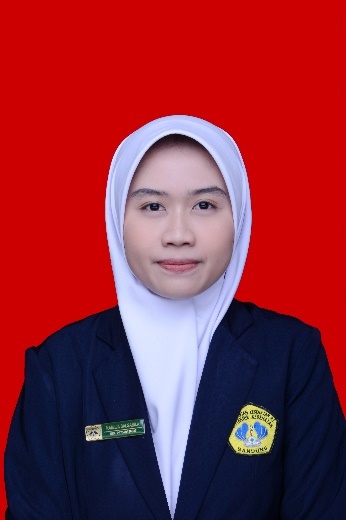 Identitas Diri Nama			: Kamilia SalsabilaTempat, tanggal lahir 	: Bandung, 3 Februari 2001Jenis Kelamin		: PerempuanAgama 		: IslamAlamat 	: Jl. Lebak no.246/125A RT.07 RW.05 Kel. Kebonwaru Kec. Batununggal Kota Bandung. 40272Email			: kamiliasalsabila03@gmail.comRiwayat PendidikanSD Al-Basyariyah				(2007 - 2013)Tajhiziyyah PPI 1 Bandung 		(2013 - 2014)MTs Persis 1 Pajagalan			(2014 - 2017)MA Persis 67 Benda Tasikmalaya 	(2017 - 2020)Poltekkes Kemenkes Bandung		(2020 - sekarang)AktivitasDi RumahSaat Di Rumah SakitMakanJenisFrekuensiKeluhanMinumJenisFrekuensiKeluhanTidur dan IstirahatTidur SiangTidur MalamKeluhanEliminasi BAB & BAKBABFrekuensiKonsistensiWarnaKeluhanBAKFrekuensiWarnaKeluhanPersonal HygineMandiKeramasGosok gigiKegiatan OlahragaMerokokDataEtiologi MasalahNODiagnosa KeperawatanIntervensiIntervensiIntervensiNODiagnosa KeperawatanTujuanTindakanRasionalNoTanggal dan JamTindakanDPParafTanggal / WaktuDxCatatan Perkembangan / Evaluasi Paraf PelaksanaAktivitasDi RumahSaat Di Rumah SakitMakanJenisFrekuensiKeluhanNasi, sayur, lauk pauk2x/hariTidak ada pantangan makanNasi, lauk pauk3x/hariTidak ada keluhanMinumJenisFrekuensiKeluhanAir putih, teh manis4-5gelas/hariTidak ada keluhanAir putih6-8gelas/hariTidak ada keluhanTidur dan IstirahatTidur SiangTidur MalamKeluhanPasien mengatakan jarang tidur siang5-7jam/hariTidak ada keluhan1-2 jam7-8 jam/hariKadang terbangun karena batukEliminasi BAB & BAKBABFrekuensiKonsistensiWarnaKeluhanBAKFrekuensiWarnaKeluhan1x/hariPadat lunakCoklatTidak ada5x/hariWarna khas urineTidak ada keluhanPasien belumm BAB selama di Rumah Sakit4-5x/hariWarna khas urineTidak ada keluhanPersonal HygineMandiKeramasGosok gigi2x/hariSeminggu 3 kali2x/hariPasien belum mandi selama di rumahh sakitKegiatan OlahragaMerokokpasien kadang suka jalan kaki pada saat hari libur Bersama cucupasien memiliki riwayat merokok tapi sudah berhenti sejak 5 tahun yang laluTidak pernahTidak pernahPemeriksaanHasilSatuanSatuanNilai normalNilai normalHematologiHemoglobin15.3g/dLg/dL13.2-17.313.2-17.3Hematocrit44.7%%40.0-52.040.0-52.0Eritrosit5.4810^6/uL10^6/uL4.4-5.94.4-5.9HCV81.6Um^3Um^380-10080-100MCH27.9Pg/cellPg/cell32-3632-36MCHC34.2g/dLg/dL26-3426-34Leukosit12.3410^3/uL10^3/uL3.8-10.83.8-10.8Trombosit33010^3/uL10^3/uL150-440150-440IPF1.6%%0.8-6.30.8-6.3Hitung jenis leukositbasofil0.3%%0-10-1Eosinophil0.1%%2-42-4Neutrofil83.783.7%%45.5-73.1Limfosit11.111.1%%25-40Monosit4.84.8%%2-8Total basofil0.040.0410^3/uL10^3/uL0.01-0.09Total eosinophil0.010.0110^3/uL10^3/uL0.00-0.30Total neutrofil10.3310.3310^3/uL10^3/uL1.31-6.71Total limfosit1.371.3710^3/uL10^3/uL0.9-3.22Total monosit0.590.5910^3/uL10^3/uL0.12-0.62Neutrofil limfosit ratio7.547.54KimiaGlukosa rapid273273BUN23.023.0Mg/dLMg/dL8.4-25.7Kreatinin0.970.97Mg/dLMg/dL0.67-1.17GFR75.075.0mL/mnt/1.73m2mL/mnt/1.73m2C KDIGO 2012>=90 : normal60-89: midly decreased45-59 : midly to moderately descreased30-44 : moderately to severely decreased15-29 : severely decreased<15 : kidney failureAGD - ELEKTROLITElektrolit (Na, K, Cl)Natrium (Na)134134mEq/LmEq/L135-148Kalium (K)3.83.8mEq/LmEq/L3.5-51Klorida (Cl)100100mEq/LmEq/L95-110NoNama ObatDosisRuteKegunaan1levofloxacin1 x 750mgIVantibiotik golongan kuinolon yang digunakan untuk eksaserbasi bakterial akut pada bronkitis kronik, pneumonia komunitas (Community-Acquired Pneumonia)2Omeprazole1 x 40 mgIVMengurangi produksi asam lambung3Methylprednisolone2 x 62,5 mgIVobat untuk meredakan peradangan pada berbagai kondisi, termasuk radang sendi, radang usus, asma, psoriasis, lupus, hingga multiple sclerosis4Symbicort3 x 1Hirupmencegah Bronkospasme pada orang dengan asma atau penyakit paru obstruktif kronik (PPOK)5Ventolin2,5mg/8jamNebuobat yang di gunakan untuk mengobati penyakit pada saluran pernapasan seperti asma dan penyakit paru obstruktif (PPOK) dan untuk penatalaksanaan rutin bronkospasme kronis yang tidak responsif terhadap terapi konvensional atau asma berat akut (status asmatikus).6Pulmicort0,5mg/8 jamNebuobat anti inflamasi jenis kortikosteroid yang digunakan untuk terapi pada penderita asma dan rhinitis alergDataEtiologiMasalah DS :Pasien mengeluh sesak napas dan batuk berdahak yang sulit dikeluarkan Pasien mengatakan batuknya bertambah berat saat ia kurang minum.Pasien mengatakan sesak dan batuknya berkurang saat ia beristirahat dalam posisi powler atau semi powler dan memperbanyak minum air putih. DO:Tekanan darah : 130/80 mmHgSuhu : 36,7°CNadi : 86 kali/menitRR : 21 kali/menit SpO2 : 95%batuk berdahak, sulit mengeluarkan dahak ada bunyi napas tambahan ronkhi di lobus kanan atasPenumpukan lendir dan sekresi berlebih↓Menyumbat jalan napas↓Gangguan pergerakan udara dari dan keluar paru↓Penurunan kemampuan batuk efektif↓Bersihan jalan napas tidak efektif Bersihan jalan napas tidak efektifDS :pasien mengatakan sesak napas.Pasien mengatakan sesak bertambah berat jika menghirup asap rokok, saat melakukan aktivitas ringan.pasien mengatakan dadanya seperti terhimpit pasien mengatakan sesaknya terasa di sekitar dadanyapasien mengatakan sesak datang ketika ia melakukan aktivitas ringan dan aktivitas yang memerlukan tenaga banyak. Durasi waktu tidak bisa ditentukanDO:Tekanan darah : 130/80 mmHgSuhu : 36,7°CNadi : 86 kali/menitRR : 21 kali/menit SpO2 : 95%Bunyi napas tambahan ronkhiPola napas cepatPPOK↓Respon inflamasi↓Lisis dinding alveoli↓Kerusakan alveolar↓Gangguan pertukaran O2 dan CO2 dari dan ke paru↓Penurunan asupan O2↓Hipoksemia↓Gangguan pertukaran gasGangguan pertukaran gasDS : pasien mengatakan tidurnya tidak nyenyak walaupun tidur selama 8 jampasien mengatakan sering terbangun dimalam hari karena batuk berdahak yang terus menerus dan sulit dikeluarkan pasien juga mengatakan merasa mudah lelahDO :pasien tampak batuk-batuk saat posisi berbaringPenumpukan lendir dan sekresi berlebih↓Obstruksi jalan napas ↓Penurunan asupan O2 ↓Hipoksemia ↓Peningkatan RR ↓Sesak napas ↓Timbul refleks batuk ↓Tidur tidak efektif ↓Gangguan pola tidur  Gangguan pola tidurNoDiagnosa KeperawatanTujuanIntervensiRasional1.Bersihan jalan napas tidak efektif berhubungan dengan penumpukan lendir dan sekresi berlebih ditandai dengan: DS :1.	Pasien mengeluh sesak napas dan batuk berdahak yang sulit dikeluarkan 2.	Pasien mengatakan batuknya bertambah berat saat ia kurang minum.3.	Pasien mengatakan sesak dan batuknya berkurang saat ia beristirahat dalam posisi powler atau semi powler dan memperbanyak minum air putih.DO :1.	Tekanan darah : 130/80 mmHg2.	Suhu : 36,7°C3.	Nadi : 86 kali/menit4.	RR : 21 kali/menit 5.	SpO2 : 95%6.	batuk berdahak, sulit mengeluarkan dahak ada bunyi napas tambahan ronkhi di lobus kanan atasSetelah dilakukan asuhan keperawatan 5x24 jam, diharapkan status pernapasan : bersihan jalan napas dapat ditingkatkan, dengan kriteria hasil :Batuk efektif meningkatProduksi sputum menurunSuara tambahan mengi menurunSuara tambahan wheezing menurunDyspnea menurunFrekuensi napas membaikPola napas membaikObservasi :Monitor bunyi napas tambahan (mis. Gurgling, mengi, wheezing, ronchi)Observasi saturasi oksigenTerapeutik:Posisikan semi-fowler atau fowlerBerikan minum hangat 30 menit sebelum tindakan fisioterapi dadaLakukan fisioterapi dadaAnjurkan asupan cairan 2000 ml/hari, jika tidak kontraindikasiKolaborasiBerikan obat sesuai programEdukasi :Ajarkan teknik batuk efektifObservasi :1. beberapa derajat spasme bronkus terjadi dengan onstruksi jalan napas dan dapat dimanisfestasikan dengan adanya  bunyi napas2. menurunya saturasi oksigen (PaO2) atau meningkatnya PCO2 menunjukkan perlunya penanganan yang lebih adekuat atau perubahan terapiTerapeutik :meningkatkan ekspansi paru dan memudahkan pernapasan.Proses induksi yang menyebabkan arteri pada area sekitar leher vasodilatasi dan mempermudah cairan dalam pembuluh darah diikat oleh sekret atau mukusMemudahkan pengaliran, melepaskan sekret dari tempat perlekatanHidrasi membantu menurunkan kekentalan sekret dan mempermudah pengeluaranKolaborasi:1. membantu membebaskan jalan napas secara kimiawiEdukasi :napas dalam dan batuk efektif akan memfasilitasi ekspansi maksimum paruparu/saluran udara kecil dan peningkatan gerakan sekret agar mudah dikeluarkan.2.Gangguan pertukaran gas berhubungan dengan dyspnea, peningkatan sekresi, peningkatan pernapasan, dan proses penyakit ditandai dengan :DS :1.	pasien mengatakan sesak napas.2.	Pasien mengatakan sesak bertambah berat jika menghirup asap rokok, saat melakukan aktivitas ringan.3.	pasien mengatakan dadanya seperti terhimpit 4.	pasien mengatakan sesaknya terasa di sekitar dadanya5.	pasien mengatakan sesak datang ketika ia melakukan aktivitas ringan dan aktivitas yang memerlukan tenaga banyak. Durasi waktu tidak bisa ditentukanDO :1.	Tekanan darah : 130/80 mmHg2.	Suhu : 36,7°C3.	Nadi : 86x/menit4.	RR : 21 kali/menit 5.	SpO2 : 95%6.	Bunyi napas tambahan ronkhi di lobus kanan atas7.	Pola napas cepatSetelah dilakukan asuhan keperawatan dalam waktu 3x24 jam setelah diberikan intervensi pertukaran gas membaik.Kriteria hasil : frekuensi napas  16-20 x/menit,frekuensi nadi 70-90x/menit,warna kulit normal, tidak ada dispneaObservasi :.monitor TTVobservasi pola napas (frekuensi, kedalaman, usaha napas)Terapeutik :lakukan fisioterapi dadaKolaborasi :kolaborasi dalam pemberian oksigen via nasalberikan obat sesuai programedukasi :1. edukasi fisioterapi dadaObservasi :1. tanda-tanda vital merupakan indicator keadaan umum pasien.2. Berguna dalam evaluasi derajat distress pernapasan dan kronisnya proses penyakitTerapeutik :1. membatukkan dengan ekspulsif atau postural  drainase akan membantu dalam pengeluaran sekresi. Pasien dibantu untuk melakukan hal ini dengan cara yang tidak membuatnya keletihan.Kolaborasi :1. oksigen diberikan ketika terjadi hipoksemia. Perawat harus memantau kemanjuran terapi oksigen dan memastikan bahwa pasien patuh dalam menggunakan alat oksigen yang tepat 2. pemberian obat yang tepat dapat menurunkan gejala dan memberikan kenyamanan pada pasien.Edukasi :1. Fisioterapi dada biasanya dilakukan dengan penghisapan lender agar sputum nya bersih3.Gangguan pola tidur berhubungan dengan penumpukan lendir dan sekresi berlebih ditandai dengan :DS:1.	pasien mengatakan tidurnya tidak nyenyak walaupun tidur selama 8 jam2.	pasien mengatakan sering terbangun dimalam hari karena batuk berdahak yang terus menerus dan sulit dikeluarkan 3.	pasien juga mengatakan merasa mudah lelahDO:Pasien tampak batuk-batuk saat posisi berbaringSetelah diberikan Intervensi keperawatan selama  3 x 24 jam, diharapkan pola tidur pasien membaik. ditandai dengan kriteria hasil :Keluhan sulit tidur menurun.Keluhan sulit terjaga menurun.Keluhan tidak puas tidur menurun.Keluhan pola tidur berubah menurunKeluhan istirahat tidak cukup menurunObservasi : Identifikasi faktor pengganggu tidur (fisik dan psikologis)Terapeutik :Batasi waktu tidur siangLakukan prosedur untuk meningkatkan kenyamanan ( pengaturan posisi menjadi semi fowler atau fowler)Edukasi :Jelaskan pentingnya tidurObservasi :1. diketahui penyebab pengganggu tidur pada pasienTerapeutik :1. Membatasi waktu tidur pada siang hari berarti mencegah terjadinya gangguan tidur seperti insomnia2. pengaturan posisi fowler dapat mengurangi sesak yang berdampak pada pasien gangguan pola tidur.Edukasi :1. pasien mengetahui pentingnya tidur pada malam hari dan memaksakan diri untuk bisa tertidur. Sehingga kebutuhan istirahatnya terpenuhi.Tanggal dan waktuD. KepImplementasiParaf pelaksana13 April 202307.001Mengobservasi TTVE/TD : 127/83 mmHgS: 36,7oCN : 89x/mntRR : 22x/mntSpO2 : 96%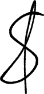 07.021Mengobservasi saturasi oksigenE/ saturasi oksigen sebelum dilakukan fisioterapi dada adalah 96%07.05 2Berkolaborasi dalam pemberian oksigen via nasalE/ pasien diberikan oksigen sebanyak 3lt07.302Memeberikan obat sesuai programE/ pasien diberikan obat methylprednisolone IV 2 x 62,5mg, Symbicort 3 x 1 hisap08.30 1Memonitor bunyi napas tambahan (mis. Gurgling, mengi, wheezing, ronchi)E/ terdapat bunyi napas tambahan ronchi pada dada sebelah kanan pasien08.322Mengobservasi pola napas (frekuensi, kedalaman, usaha napas)E/ pasien mengatakan masih merasa sesak, tidak tampak adanya usaha napas dan penggunaan otot bantu pernapasan.08.353Mengidentifikasi faktor pengganggu tidur (fisik dan psikologis)E/ pasien mengatakan mudah terbangun dimalam hari karena batuknya.08.401Memposisikan semi-fowler atau fowlerE/ pasien mengatakan merasa lebih nyaman dengan posisi duduk fowler08.421Menganjurkan asupan cairan 2000ml/hariE/ pasien tampak mengiyakan anjuran, pasien juga mengatakan ia memang banyak minum air putih karena pasien sudah berhenti mengkonsumsi kopi09.321Memberikan minum air hangat 30 menit sebelum fisioterapi dadaE/ pasien minum 1 gelas air putih hangat sebelum melakukan fisioterapi dada10.021,2Melakukan fisioterapi dada. pasien diposisikan (postural drainase) duduk dengan menekuk bantal di depan selama 10 menit, kemudian dilanjutkan dengan clapping vibrasi selama 1 menit. Setelah tindakan fisioterapi dada pasien diajarkan untuk melakukan batuk efektifE/ pasien tampak mengikuti apa yang diintruksikan, saturasi oksigen sebelum dilakukan tindakan adalah 96% dan setelah dilakukan tindakan adalah 96%10.151Mengajarkan teknik batuk efektifE/ pasien mengikuti dan bisa mempraktikan batuk efektif, tetapi pasien belum bisa mengeluarkan dahak10.181Mengobservasi saturasi oksigenE/ saturasi oksigen setelah dilakukan tindakan fisioterapi adalah 96%. Tetapi pasien belumm bisa mengeluarkan dahak12.003Membatasi waktu tidur siangE/ pasien akan membatasi waktu tidur siangnya dan mengatakan akan menghabiskan waktu dengan mengobrol Bersama keluarganya12.033Melakukan prosedur untuk meningkatkan kenyamanan (pengaturan posisi)E/ pasien mengatakan jika ia sesak dan batuk biasanya akan mengatur posisinya menjadi setengah duduk12.053Menjelaskan pentingnya tidurE/pasien mengatakan akan memaksakan tidur ketika nanti terbangun pada malam hari.12.302Memberikan obat sesuai programE/ pasien diberikan omeprazole 1 x 40mg IV, dan Symbicort 3 x 1 hisap13.001Memberikan terapi obat sesuai programE/ pasien diberikan terapi inhalasi nebulizer Ventolin + Pulmicort/ 8jamTanggalD. KepImplementasiParaf pelaksana14 April 202314.002Mengobservasi TTVE/TD : 125/79 mmHgS: 36,5oCN : 86x/mntRR : 21x/mntSpO2 : 97%14.021Mengobservasi saturasi oksigenE/ saturasi oksigen sebelum dilakukan fisioterapi dada adalah 97%15.081Memonitor bunyi napas tambahan (mis. Gurgling, mengi, wheezing, ronchi)E/ terdapat bunyi napas tambahan ronchi pada dada sebelah kanan pasien15.102Mengobservasi pola napas (frekuensi, kedalaman, usaha napas)E/ pasien mengatakan sesaknya berkurang dibandingkan kemarin, tidak tampak adanya usaha napas dan penggunaan otot bantu pernapasan.15.133Mengidentifikasi faktor pengganggu tidur (fisik dan psikologis)E/ pasien mengatakan hanya terbangun dua kali pada saat malam hari15.151Memposisikan semi-fowler atau fowlerE/ pasien terlihat dalam posisi fowler dengan menaikan tempar tidur dan terdapat bantal tambahan16.002Memberikan obat sesuai programE/ pasien diberikan obat levofloxacin 1 x 750mg IV, dan methylprednisolone IV 2 x 62,5mg18.151Memberikan minum air hangat 30 menit sebelum tindakan fisioterapi dadaE/ pasien minum 1 gelas air putih hangat sebelum melakukan fisioterapi dada18.581,2Melakukan fisioterapi dada. pasien diposisikan (postural drainase) duduk dengan menekuk bantal di depan selama 10 menit, kemudian dilanjutkan dengan clapping vibrasi selama 1 menit. Setelah tindakan fisioterapi dada pasien diajarkan untuk melakukan batuk efektifE/ pasien tampak mengikuti apa yang diintruksikan, saturasi oksigen sebelum dilakukan tindakan adalah 97% dan setelah dilakukan tindakan adalah 98%18.101Mengajarkan teknik batuk efektifE/ pasien mengikuti dan bisa mempraktikan batuk efektif, tetapi pasien belum bisa mengeluarkan dahaknya18.121Menganjurkan asupan cairan 2000ml/hari, E/ pasien tampak mengiyakan anjuran, pasien juga mengatakan ia memang banyak minum air putih.18.131Mengobservasi saturasi oksigenE/ saturasi oksigen setelah dilakukan tindakan fisioterapi adalah 98%. Tetapi pasien belumm bisa mengeluarkan dahak18.153Melakukan prosedur untuk meningkatkan kenyamanan (pengaturan posisi)E/ pasien mengatakan posisi tidurnya adalah dinaikan kasurnya dan diberi tambahan bantal karena dengan posisi seperti itu pasien merasa batuk-batuknya berkurang18.173Menjelaskan pentingnya tidurE/pasien mengatakan bisa tertidur dan hanya terbangun satu kali pada malam tadi21.001Memberikan obat sesuai programE/ pasien diberikan terapi inhalasi nebulizer Ventolin + Pulmicort/ 8jamTanggalD. KepImplementasiParaf pelaksana15 April 202307.002Mengobservasi TTVE/TD : 131/83 mmHgS: 36,3oCN : 86x/mntRR : 21x/mntSpO2 : 97%07.011Mengobservasi saturasi oksigenE/ saturasi oksigen sebelum dilakukan fisioterapi dada adalah 97%07.301Berkolaborasi pemberian obat E/ pasien diberikan obat methylprednisolone IV 2 x 62,5mg, Symbicort 3 x 1 hisap09.451Memonitor bunyi napas tambahan ronchiE/ terdapat bunyi napas tambahan ronchi pada dada sebelah kanan pasien09.472Mengobservasi pola napas (frekuensi, kedalaman, usaha napas)E/ pasien mengatakan sudah tidak ada sesak tetapi masih susah mengeluarkan dahak, tidak tampak adanya usaha napas dan penggunaan otot bantu pernapasan.09.483Mengidentifikasi faktor pengganggu tidur (fisik dan psikologis)E/ pasien mengatakan hanya terbangun satu kali pada saat malam hari untuk ke toilet09.491Memposisikan semi-fowler atau fowlerE/ pasien terlihat dalam posisi fowler dengan menaikan tempar tidur dan terdapat bantal tambahan09.501Memberikan minum air hangat 30 menit sebelum tindakan fisioterapi dadaE/ pasien minum 1 gelas air putih hangat sebelum melakukan fisioterapi dada10.301,2Melakukan fisioterapi dada. pasien diposisikan (postural drainase) duduk dengan menekuk bantal di depan selama 10 menit, kemudian dilanjutkan dengan clapping vibrasi selama 1 menit. Setelah tindakan fisioterapi dada pasien diajarkan untuk melakukan batuk efektifE/ pasien tampak mengikuti apa yang diintruksikan, saturasi oksigen sebelum dilakukan tindakan adalah 97% dan setelah dilakukan tindakan adalah 98%10.431Mengajarkan teknik batuk efektifE/ pasien mengikuti dan bisa mempraktikan batuk efektif, pasien bisa mengeluarkan dahak tetapi hanya sedikit. Sputum berwarna putih kental10.451Mengobservasi saturasi oksigenE/ saturasi oksigen setelah dilakukan tindakan fisioterapi adalah 98%. Tetapi pasien belum bisa mengeluarkan dahak10.471Menganjurkan asupan cairan 2000ml/hariE/ pasien tampak mengiyakan anjuran, pasien juga mengatakan ia memang banyak minum air putih.10.493Melakukan prosedur untuk meningkatkan kenyamanan (pengaturan posisi)E/ pasien mengatakan posisi tidurnya adalah dinaikan kasurnya dan diberi tambahan bantal karena dengan posisi seperti itu pasien merasa batuk-batuknya berkurang10.513Membatasi waktu tidur siangE/ pasien mengatakan akan tidur siang sesudah shalat dzuhur10.533Menjelaskan pentingnya tidurE/pasien mengatakan bisa tertidur dan hanya terbangun satu kali pada malam tadi karena ingin ke toilet13.001Memberikan obat sesuai programE/ pasien diberikan terapi inhalasi nebulizer Ventolin + Pulmicort/ 8jamTanggalDxCatatan PerkembanganParaf16 April 202309.453S : pasien mengatakan tidurnya nyenyak, ia tidak lagi terbangun saat malam hari karena batuk berdahaknya sudah berkurang.O : pasien tampak lebih baikA : masala teratasiP : Intervensi dihentikankamilia16 April 202309.502S : pasien mengatakan sudah tidak merasa sesak tetapi batuknya masih ada. Pasien juga mengatakan dadanya sudah tidak sakit.O : TD : 120/70 mmHg N : 87x/mnt S : 36,0°CRR : 20x/menitSpO2 : 97%Tidak tampak adanya usaha napas dan penggunaan otot bantu pernapasan. Tidak terdengar suara mengiA : masalah teratasiP : intervensi dihentikankamilia 16 April 202309.5509.5810.0010.3010.3210.3410.3613.001S : pasien mengatakan ia tidak merasa sesak namun batuknya masih berdahak dan sulit keluar, Keluarga pasien mengatakan tadi pagi saat dilakukan fisioterapi dada secara mandiri pasien mampu mengeluarkan sputumO : TD : 120/70 mmHg N : 87x/mnt S : 36,0°CRR : 20x/menitSpO2 : 97% sebelum melakukan fisioterapi dada dan setelah dilakukan fisioterapi dada SpO2 pasien masih di angka 98%Tidak tampak adanya usaha napas dan penggunaan otot bantu pernapasan. Tidak terdengar suara mengi, bunyi napas ronkhi di lobus kanan atas.A : Bersihan Jalan Napas tidakefektifP : lanjutkan intervensiBerikan minum air hangat 30 menit sebelum fisioterapi dadaanjurkan asupan cairan 2000ml/hari,lakukan fisioterapi dadaajarkan teknik batuk efektifobservasi saturasi oksigenmonitor bunyi napas tambahan ronchiberikan obat sesuai programI :Memberikan minum air hangat E/ pasien minum satu gelas air putih hangat sebelum melakukan fisioterapi dadaMenganjurkan asupan cairan 2000ml/hari,E/ pasien tampak mengiyakan anjuran, pasien juga mengatakan ia memang banyak minum air putihMelakukan fisioterapi dada. E/ pasien diposisikan (postural drainase) duduk dengan menekuk bantal di depan selama 10 menit, kemudian dilanjutkan dengan clapping vibrasi selama 1 menit. Setelah tindakan fisioterapi dada pasien diajarkan untuk melakukan batuk efektif. Saturasi oksigen sebelumnya adalah 97% setelah fisioterapi dada adalah 98%Mengajarkan teknik batuk efektif. E/ dahak yang keluar hanya sedikit, tekstur kental, berwarna putih, dan tidak berbauMengobservasi saturasi oksigen. E/ RR : 20x/mnt, saturasi oksigen setelah fisioterapi dada  adalah 98%.Memonitor bunyi napas tambahan ronchi E/ bunyi napas tambahan ronkhi masih terdengarMemberikan obat sesuai programE/ pasien diberikan terapi inhalasi nebulizer Ventolin + Pulmicort/ 8jamE : bersihan jalan napas tidak efektif belum teratasiR : kaji bersihan jalan napas pasienKamiliaTanggalDxCatatan PerkembanganParaf17 April 202313.4513.4813.5014.3014.3214.3414.361S : pasien mengatakan tidak ada sesak lagi, pasien mengatakan batuk berdahaknya sudah berkurang dan mengatakan semakin hari semakin baik karena obat dan bantuan tindakan yang diberikan. Pasien mengatakan tadi pagi ia menerapkan prosedur fisioterapi dada dibantu oleh oleh anaknya.O : TD : 125/84mmHgN :87x/mntS :36,4oCRR : 20x/mntSpO2 : 98%Tidak tampak adanya usaha napas, irama napas teratur, saat diauskultasi terdengar bunyi napas ronkhi sudah berkurang.A : bersihan jalan napas tidak efektifP : intervensi dilanjutkanBerikan minum air hangat 30 menit sebelum fisioterapi dadaanjurkan asupan cairan 2000ml/harilakukan fisioterapi dadaajarkan teknik batuk efektifobservasi saturasi oksigen monitor bunyi napas tambahan ronchiberikan obat sesuai programI : Memberikan minum air hangat 30 menit sebelum fisioterapi dadaE/ pasien minum satu gelas air putih hangat sebelum melakukan fisioterapi dadaMenganjurkan asupan cairan 2000ml/hari,E/ pasien tampak mengiyakan anjuran, pasien juga mengatakan ia memang banyak minum air putihMelakukan fisioterapi dada E/ pasien diposisikan (postural drainase) duduk dengan menekuk bantal di depan selama 10 menit, kemudian dilanjutkan dengan clapping vibrasi selama 1 menit. Setelah tindakan fisioterapi dada pasien diajarkan untuk melakukan batuk efektif. Saturasi oksigen sebelum adalah 98% dan saturasi oksigen sesudah adalah 99%Mengajarkan teknik batuk efektif. E/ dahak yang keluar hanya sedikit, tekstur kental, berwarna putih, dan tidak berbauMengobservasi saturasi oksigen. E/ RR : 20x/mnt, saturasi oksigen setelah fisioterapi dada  adalah 98%.Memonitor bunyi napas tambahan ronchi E/ bunyi napas tambahan ronkhi masih terdengarE : bersihan jalan napas tidak eefektif teratasi dengan hasil pasien berhasil mengeluarkan sputum dan saturasi oksigen pasien 99%KamiliaDiagnosa KeperawatanTanggalEvaluasi SumatifParafGangguan pola tidur berhubunan dengan penumpukan lendir dan sekresi berlebih ditandai dengan pasien mengatakan tidurnya tidak nyenyak, pasien mengatakan sering terbangun dimalam hari karena batuk berdahak16 April 202211.00 WIBS :Pasien mengatakan tidurnya nyenyakPasien mengatakan saat malam ia tidak merasa sesak, namun batuknya masih ada.O : pasien nampak lebih baikA : masalah teratasiP : intervensi dihentikanKamiliaGangguan pertukaran gas berhubungan dengan retensi CO2, peningkatan sekresi, peningkatan pernapasan, dan proses penyakit ditandai dengan  pasien mengatakan sesak napas, sesak napas dirasakannya saat menghirup asap rokok dan ketika melakukan aktifitas ringan. Pasien terlihat memakai nasal kanul.16 April 202311.04S :Pasien mengatakan sudah tidak merasa sesak, tetapi masih ada batuknyaPasien mengatakan dadanya tidak sakitO :TD : 120/70 mmHg N : 87x/mnt S : 36,0°CRR : 20x/menitSpO2 : 97%Tidak tampak adanya usaha napas dan penggunaan otot bantu pernapasan. Tidak terdengar suara mengi.A : masalah teratasiP : intervensi dihentikanBersihan jalan napas tidak efektif berhubungan dengan penumpukan lendir dan sekresi berlebih ditandai dengan pasien mengeluh batuk berdahak tetapi susah mengeluarkan dahak dan adanya bunyi napas tambahan ronkhi17 April 202315.00S : Pasien mengatakan sudah tidak merasa sesak napasPasien mengatakan batuk berdahaknya sudah berkurangPasien mengatakan semakin hari semakin baikO : Pasien sudah bisa melakukan batuk efektifProduksi sputum berkurangTanda-tanda vital TD : 125/84mmHgN :87x/mntS :36,4oCRR : 20x/mntSpO2 : 98% (sebelum dilakukan fisioterapi dada) 99% (setelah dilakukan fisioterapi dada)A : masalah teratasiP : intervensi dihentikan